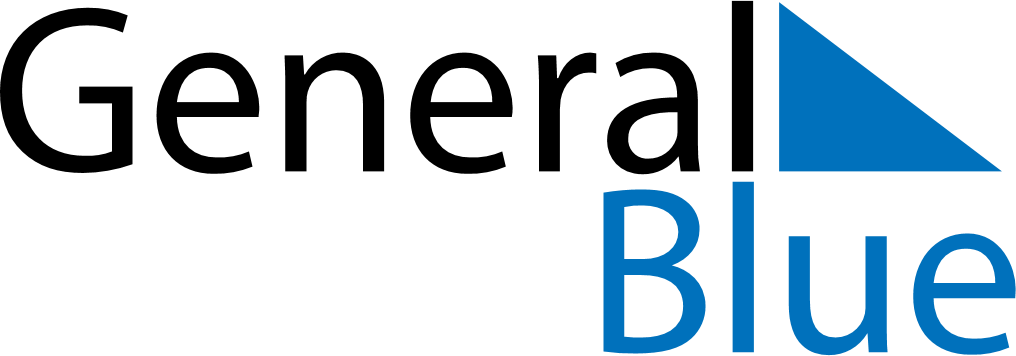 August 2024August 2024August 2024August 2024August 2024August 2024Fleury-sur-Andelle, FranceFleury-sur-Andelle, FranceFleury-sur-Andelle, FranceFleury-sur-Andelle, FranceFleury-sur-Andelle, FranceFleury-sur-Andelle, FranceSunday Monday Tuesday Wednesday Thursday Friday Saturday 1 2 3 Sunrise: 6:26 AM Sunset: 9:35 PM Daylight: 15 hours and 8 minutes. Sunrise: 6:27 AM Sunset: 9:33 PM Daylight: 15 hours and 6 minutes. Sunrise: 6:29 AM Sunset: 9:32 PM Daylight: 15 hours and 3 minutes. 4 5 6 7 8 9 10 Sunrise: 6:30 AM Sunset: 9:30 PM Daylight: 15 hours and 0 minutes. Sunrise: 6:31 AM Sunset: 9:29 PM Daylight: 14 hours and 57 minutes. Sunrise: 6:33 AM Sunset: 9:27 PM Daylight: 14 hours and 54 minutes. Sunrise: 6:34 AM Sunset: 9:25 PM Daylight: 14 hours and 51 minutes. Sunrise: 6:36 AM Sunset: 9:24 PM Daylight: 14 hours and 48 minutes. Sunrise: 6:37 AM Sunset: 9:22 PM Daylight: 14 hours and 44 minutes. Sunrise: 6:39 AM Sunset: 9:20 PM Daylight: 14 hours and 41 minutes. 11 12 13 14 15 16 17 Sunrise: 6:40 AM Sunset: 9:19 PM Daylight: 14 hours and 38 minutes. Sunrise: 6:41 AM Sunset: 9:17 PM Daylight: 14 hours and 35 minutes. Sunrise: 6:43 AM Sunset: 9:15 PM Daylight: 14 hours and 32 minutes. Sunrise: 6:44 AM Sunset: 9:13 PM Daylight: 14 hours and 28 minutes. Sunrise: 6:46 AM Sunset: 9:11 PM Daylight: 14 hours and 25 minutes. Sunrise: 6:47 AM Sunset: 9:10 PM Daylight: 14 hours and 22 minutes. Sunrise: 6:49 AM Sunset: 9:08 PM Daylight: 14 hours and 19 minutes. 18 19 20 21 22 23 24 Sunrise: 6:50 AM Sunset: 9:06 PM Daylight: 14 hours and 15 minutes. Sunrise: 6:51 AM Sunset: 9:04 PM Daylight: 14 hours and 12 minutes. Sunrise: 6:53 AM Sunset: 9:02 PM Daylight: 14 hours and 9 minutes. Sunrise: 6:54 AM Sunset: 9:00 PM Daylight: 14 hours and 5 minutes. Sunrise: 6:56 AM Sunset: 8:58 PM Daylight: 14 hours and 2 minutes. Sunrise: 6:57 AM Sunset: 8:56 PM Daylight: 13 hours and 58 minutes. Sunrise: 6:59 AM Sunset: 8:54 PM Daylight: 13 hours and 55 minutes. 25 26 27 28 29 30 31 Sunrise: 7:00 AM Sunset: 8:52 PM Daylight: 13 hours and 52 minutes. Sunrise: 7:02 AM Sunset: 8:50 PM Daylight: 13 hours and 48 minutes. Sunrise: 7:03 AM Sunset: 8:48 PM Daylight: 13 hours and 45 minutes. Sunrise: 7:05 AM Sunset: 8:46 PM Daylight: 13 hours and 41 minutes. Sunrise: 7:06 AM Sunset: 8:44 PM Daylight: 13 hours and 38 minutes. Sunrise: 7:07 AM Sunset: 8:42 PM Daylight: 13 hours and 34 minutes. Sunrise: 7:09 AM Sunset: 8:40 PM Daylight: 13 hours and 31 minutes. 